      В соответствии с Федеральным законом от 06.10.2003 №131-ФЗ «Об общих принципах организации местного самоуправления в Российской Федерации», Уставом Вурнарского района Чувашской Республики Администрация Вурнарского района Чувашской Республики п о с т а н о в л я е т:      1.Внести в постановление администрации Вурнарского района Чувашской Республики от 28.04.2020 № 286 «О комиссии по выявлению фактов невыполнения правил поведения при ведении режима повышенной готовности на территории Вурнарского района Чувашской Республики» (далее –постановление) следующие изменения:      1) Приложение №1 к постановлению изложить в редакции согласно приложению № 1 к настоящему постановлению.      2)  Приложение № 2 к постановлению изложить в редакции согласно приложению № 2 к настоящему постановлению.      3)  Постановление администрации Вурнарского района Чувашской Республики от 04.08.2020 г. №442 «О внесении изменений в постановление администрации Вурнарского района Чувашской Республики от 28.04.2020 г. №286 «О комиссии по выявлению фактов невыполнения правил поведения при ведении режима повышенной готовности на территории Вурнарского района Чувашской Республики» признать утратившим силу.Глава администрации                                                                                               А.В.ТихоновЭ.М.Алексеев 8(83537)2-51-91Vur_soc@cap.ru                                                                                                                              Приложение № 1                                                                                                    УТВЕРЖДЕНпостановлением администрации                                                                       Вурнарского района                                                                            Чувашской Республики                                                                        от 19.10.2020 г.  № 638Регламент работы комиссии по выявлению фактов невыполнения правил поведения при введении режима повышенной готовности на территории Вурнарского района Чувашской РеспубликиI. Общие положения1.1. Комиссия образуется в целях выявления фактов невыполнения правил поведения при введении режима повышенной готовности на территории Вурнарского района Чувашской Республики.1.2. В своей деятельности Комиссия руководствуется Кодексом Российской Федерации об административных правонарушениях, Федеральным законом от 06.10.2003 № 131-ФЗ «Об общих принципах организации местного самоуправления в Российской Федерации», постановлением Правительства Российской Федерации от 02.04.2020 № 417 «Об утверждении Правил поведения, обязательных для исполнения гражданами и организациями, при введении режима повышенной готовности или чрезвычайной ситуации».II.Состав комиссии2.1. В состав Комиссии входят:председатель Комиссии;заместители председателя Комиссии;секретарь Комиссии.В работе Комиссии могут принять участие физические и юридические лица, представители органов государственной власти, органов местного самоуправления, правоохранительных органов и других организаций.2.2. Состав Комиссии утверждается постановлением администрации Вурнарского района Чувашской Республики.III. Порядок работы комиссии3.1.	Работа Комиссии осуществляется в форме самостоятельного или в составе группы обследования (мониторинга) территории Вурнарского района Чувашской Республики председателем комиссии или его заместителями. 3.2. Обследование территории Вурнарского района Чувашской Республики осуществляется в рамках повседневного мониторинга и на основании обращений физических и юридических лиц, органов государственной власти, органов местного самоуправления, правоохранительных органов и других организаций, поступивших в администрацию Вурнарского района Чувашской Республики.3.3. В случае отсутствия председателя Комиссии его обязанности исполняет определенный им заместитель председателя Комиссии. 3.4. Участие в Комиссии  не должно приводить к конфликту интересов или возможности возникновения конфликта интересов.                                                                                                                              Приложение № 2                                                                                                    УТВЕРЖДЕНпостановлением администрации                                                                       Вурнарского района                                                                            Чувашской Республики                                                                      от 19.10.2020 г. № 638Состав комиссии по выявлению фактов невыполнения правил поведения при введении режима повышенной готовности на территории Вурнарского района Чувашской РеспубликиГорбунов В.А.                             -           первый заместитель главы администрации Вурнарского района Чувашской Республики  – начальник отдела сельского хозяйства и экологии, заместитель председателя комиссии;Афиногентов В.А.                       -          начальник 27 ПСЧ ФГКУ «9 отряд ФПС по Чувашской Республике-Чувашии», заместитель председателя комиссии;Трофимов Д.Ю.                           -           заместитель главы администрации Вурнарского района – начальник отдела образования и молодежной политики, член комиссии;Егорова И.Г.                                -           заместитель начальника отдела образования и молодежной политики администрации Вурнарского района Чувашской Республики, член комиссии;Мураткин А.Г.                             -           заместитель начальника отдела сельского хозяйства и экологии администрации Вурнарского района Чувашской Республики, член комиссии;Павлова М.М.                              -           заместитель начальника отдела организационной, кадровой и юридической службы администрации Вурнарского района Чувашской Республики, член комиссии; Шашкарова С.Н.                         -           начальник отдела экономики и имущественных отношений администрации Вурнарского района Чувашской Республики, член комиссии;Егоров И.В.                                 -           заместитель начальника отдела экономики и имущественных отношений администрации Вурнарского района Чувашской Республики, член комиссии;Ильин А.С.                                   -           заведующий сектором информатизации администрации Вурнарского района Чувашской Республики, член комиссии;Тимофеев Ф.П.                           -            начальник отдела специальных программ администрации Вурнарского района Чувашской Республики, член комиссии;Салахова Г.Ш.                            -            начальник финансового отдела администрации Вурнарского района Чувашской Республики, член комиссии;Семенова О.Н.                            -            заместитель начальника финансового отдела администрации Вурнарского района Чувашской Республики, член комиссии;Филиппова Т.В.                          -            начальник отдела записи актов гражданского  состояния администрации Вурнарского района Чувашской Республики, член комиссии;Иванов А.К.                                -            начальник отдела строительства, жилищно-коммунального хозяйства, по закупкам товаров, работ, услуг для обеспечения муниципальных нужд администрации Вурнарского района Чувашской Республики, член комиссии;Леонтьев В.Н.                            -            заместитель начальника отдела строительства, жилищно-коммунального хозяйства, по закупкам товаров, работ, услуг для обеспечения муниципальных нужд администрации Вурнарского района Чувашской Республики, член комиссии;Алексеева И.О.                          -             начальник отдела культуры, по делам  национальностей, физической культуры и спорта администрации Вурнарского района Чувашской Республики, член комиссии;Политов С.И.                             -             заместитель начальника отдела культуры, по делам  национальностей, физической культуры и спорта администрации Вурнарского района Чувашской Республики, член комиссии;Тихонова Л.В.                             -           заведующий сектором по делам архивов администрации Вурнарского района Чувашской Республики, член комиссии;Кроткова М.В.                             -          заведующий сектором по делам несовершеннолетних и защите их прав администрации Вурнарского района Чувашской Республики, член комиссии;Григорьева И.В.                          -           заведующий сектором отдела строительства, жилищно-коммунального хозяйства, по закупкам товаров, работ, услуг для обеспечения муниципальных нужд администрации Вурнарского района Чувашской Республики, член комиссии;Степашин А.Н.                        -               и.о.главы администрации Вурнарского городского поселения Вурнарского района Чувашской Республики, член комиссии (по согласованию);Никитин С.А.                                 -         глава Азимсирминского сельского поселения Вурнарского района Чувашской Республики, член комиссии (по согласованию);Иванов И.А.                                -            глава  Алгазинского сельского поселения Вурнарского района Чувашской Республики , член комиссии (по согласованию);Краснов В.А.                               -           глава Апнерского сельского поселения Вурнарского района Чувашской Республики, член комиссии (по согласованию);Васильев А.А.                             -           глава Большеяушского сельского поселения Вурнарского района Чувашской Республики, член комиссии (по согласованию);Григорьев О.В.                           -            глава Большеторханского сельского поселения Вурнарского района Чувашской Республики, член комиссии (по согласованию);Петров Н.П.                                -            глава Буртасинского сельского поселения Вурнарского района Чувашской Республики, член комиссии (по согласованию);Афанасьев И.В.                                 -      глава Вурманкасинского сельского поселения Вурнарского района Чувашской Республики, член комиссии (по согласованию);Слонов Л.М.                               -            глава Ермошкинского сельского поселения Вурнарского района Чувашской Республики, член комиссии (по согласованию);Егорова И.А.                           -                и.о. главы Ершипосинского сельского поселения Вурнарского района Чувашской Республики, член комиссии (по согласованию);Константинова А.Н.                  -             глава Калининского сельского поселения Вурнарского района Чувашской Республики, член комиссии (по согласованию);Нараткин Е.И.                            -             глава Кольцовского сельского поселения Вурнарского района Чувашской Республики, член комиссии (по согласованию);Волков С.К.                                -             глава Малояушского сельского поселения Вурнарского района Чувашской Республики, член комиссии (по согласованию);Петров А.В.                                -             глава Ойкас-Кибекского сельского поселения Вурнарского района Чувашской Республики, член комиссии (по согласованию);Белов В.А.                                  -             глава Санарпосинского сельского поселения Вурнарского района Чувашской Республики, член комиссии (по согласованию);Углова О.П.                                -             глава Сявалкасинского сельского поселения Вурнарского района Чувашской Республики, член комиссии (по согласованию);Голубцова Е.П.                         -            и.о. главы Хирпосинского сельского поселения Вурнарского района Чувашской Республики, член комиссии (по согласованию);Убаков Р.А.                                -            глава Шинерского сельского поселения Вурнарского района Чувашской Республики, член комиссии (по согласованию);Владимиров В.А.                      -             глава Янгорчинского сельского поселения Вурнарского района Чувашской Республики, член комиссии (по согласованию).Алексеев Э.М.                             -           ведущий специалист-эксперт отдела культуры, по делам национальностей, физической культуры и спорта администрации Вурнарского района Чувашской Республики, секретарь комиссии;Чăваш РеспубликиВăрнар районĕнадминистрацийе        ЙЫШᾸНУ19.10.2020 ç. № 638        Вăрнар поселокĕ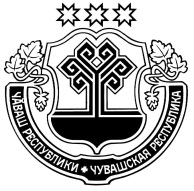 Чувашская РеспубликаАдминистрацияВурнарского района  ПОСТАНОВЛЕНИЕ19.10.2020 г.  № 638   пгт. ВурнарыО внесении изменений в постановлениеадминистрации Вурнарского района Чувашской Республики от 28.04.2020 г. № 286 «О комиссии по выявлению фактов невыполнения правил поведения при ведении режима повышенной готовности на территории Вурнарского района Чувашской Республики»Тихонов А.В.-глава администрации Вурнарского района, председатель комиссии;